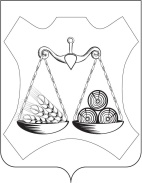 АДМИНИСТРАЦИЯ  ОЗЕРНИЦКОГО СЕЛЬСКОГО  ПОСЕЛЕНИЯСЛОБОДСКОГО РАЙОНА  КИРОВСКОЙ ОБЛАСТИПОСТАНОВЛЕНИЕ15.01.2024                                                                                                          № 6п.ЦентральныйО выделении и оборудовании специальных мест для размещения предвыборных печатных агитационных материалов                В соответствии  с частью  7  статьи  55   Федерального Закона от 10.01.2003 № 19-ФЗ  «О выборах Президента Российской Федерации» администрация Озерницкого сельского поселения ПОСТАНОВЛЯЕТ:            1. Выделить и оборудовать специальные места для размещения предвыборных печатных агитационных материалов зарегистрированных  кандидатов на период подготовки и проведения выборов в единый день голосования 17 марта 2024 года на территории избирательных участков:         1.1. Избирательный участок № 944Информационные стенды по адресам: - п.Центральный ул.Комсомольская д.38 (здание магазина «Эдельвейс-2»)- п.Центральный ул.Советская д.46  (здание библиотеки)- п.Рычажное ул. Школьная д.10- с.Холуново ул.Школьная д.6 (здание магазина)         1.3. Избирательный участок № 946 Информационный стенд по адресу: - п.Сухоборка ул.Советская д.37 (здание магазина «Эдельвейс-2»)        2. Направить настоящее постановление в Избирательные комиссии   муниципального образования и в Территориальную избирательную комиссию Слободского района.Глава администрацииОзерницкого сельского поселения    И.И.Фоминых